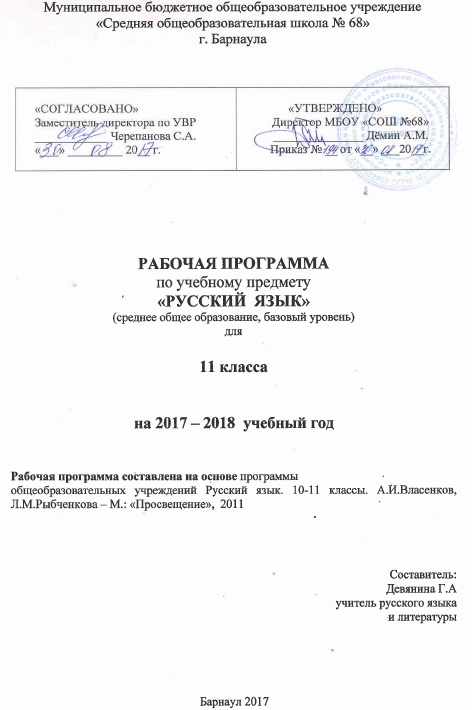 Муниципальное бюджетное общеобразовательное учреждение«Средняя общеобразовательная школа № 68»г. БарнаулаРАБОЧАЯ ПРОГРАММАпо учебному предмету«РУССКИЙ ЯЗЫК» (основное общее образование, базовый уровень)для 11 классана 2017 – 2018  учебный годРабочая программа составлена на основе программы общеобразовательных учреждений Русский язык. 10-11 классы. А.И.Власенков, Л.М.Рыбченкова – М.: «Просвещение»,  2011  Составитель: Девянина Г.Аучитель русского языкаи литературыБарнаул 2017Пояснительная запискаРабочая программа разработана на основе авторской программы А.И.Власенкова, Л.М.Рыбченковой - Москва, «Просвещение» 2011 год. Федеральный базисный учебный план для общеобразовательных учреждений Российской Федерации предусматривает обязательное изучение русского языка в 10-11 классе (базовый уровень)в 10 классе – 34 часа, из них: контрольных работ – 7; в 11 классе – 34 часа, из них: контрольных – 6. Учебно-методический комплект10 класс: Русский язык: Грамматика. Текст. Стили речи: учеб. для 10-11 кл. общеобразоват. учреждений/ А.И. Власенков, Л.М. Рыбченкова – М.: Просвещение, 2010Золотарева И.В., Дмитриева Л.П. Поурочные разработки по русскому языку: 10 класс – М.: ВАКО, 2010 (к УМК Власенкова А.И.)Контрольно-измерительные материалы. Русский язык. 10 класс/сост. Н.В.Егорова. – М.:ВАКО, 201411 класс: Русский язык: Грамматика. Текст. Стили речи: учеб. для 10-11 кл. общеобразоват. учреждений/ А.И. Власенков, Л.М. Рыбченкова – М.: Просвещение, 2010Фефилова Г.Е. Русский язык. 10-11 класс: планы-конспекты уроков/ Г.Е.Фефилова, И.Л.Челышева. – Ростов н/Д: Феникс, 2013. Контрольно-измерительные материалы. Русский язык. 11 класс/сост. Н.В.Егорова. – М.:ВАКО, 2014Целями изучения русского (родного) языка на базовом уровне в средней (полной) школе являются:Расширение знаний о единстве и многообразии языкового и культурного пространства Росси и мира; приобщение через изучение родного языка к ценностям национальной и мировой культуры; понимание роли русского языка в развитии ключевых компетенции, необходимых для успешной самореализации, для овладения будущей профессией, самообразования и социализации в обществе;Овладение основными понятиями и категориями практической и функциональной стилистики, обеспечивающими совершенствование речевой культуры, коммуникативными умениями в разных сферах общения; выявление специфики использования языковых средств в текстах разной функционально-стилевой и жанровой принадлежности;Формирование активных навыков нормативного употребления языковых единиц в разных сферах общения; совершенствование орфографической и пунктуационной грамотности; воспитание способности к самоанализу и самооценке на основе наблюдений за речью; совершенствование навыков чтения, аудирования, говорения и письма;Приобретение опыта анализа текста с точки зрения явной и скрытой, основной и второстепенной информации; овладение разными способами информационной переработки текста;Расширение круга используемых языковых и речевых средств; формирование умений активного владения синонимическими средствами языка (лексическими, грамматическими) для точного и свободного выражения мыслей, знаний, представлений и чувств в соответствии с содержанием, условиями и сферой речевого общения;Развитие языкового вкуса, потребности в совершенствовании коммуникативных умений в области родного языка для осуществления межличностного и межкультурного общения; осознание роли русского языка в получении высшего образования по избранному профилю, готовности использования разных форм учебно-познавательной деятельности в вузе.Формы и средства контроля- диктант;- изложение лингвистического текста; изложение  (сжатое) с элементами сочинения;- сочинение; -контрольная	работа;
- практическая работа;-тест;
- комплексный анализ текстаУровень знаний и умений по фонетике и фразеологии, состав слова и словообразованию, грамматике и правописанию, а также уровень орфографической и пунктуационной грамотности должны соответствовать требованиям, предъявляемым по окончании 9 класса. Требования к уровню подготовки учащихсяЛичностными результатами освоения выпускниками средней (полной) школы программы базового уровня по русскому (родному) языку являются:Осознание феномена родного языка как духовной, культурной, нравственной основы личности; осознание себя как языковой личности; понимание зависимости успешной социализации человека, способности его адаптироваться в изменяющейся социокультурной среде, готовности к самообразованию от уровня владения русским языком; понимание роли родного языка для  самореализации, самовыражения личности в различных областях человеческой деятельности;Представление о речевом идеале; стремление к речевому самосовершенствованию; способность анализировать и оценивать нормативный, этический и коммуникативный аспекты речевого высказывания;     3)    Увеличение продуктивного, рецептивного и потенциального словаря;                расширение круга используемых языковых и речевых средств.
Метапредметными результатами освоения выпускниками средней (полной) школы программы базового уровня по русскому (родному) языку являются:     1) Владение всеми видами речевой деятельности в разных коммуникативных условиях:    Разными видами чтения и аудирования; способностью адекватно понять прочитанное или прослушанное высказывание и передать его содержание в соответствии с коммуникативной задачей; умениями и навыками работы с научным текстом, с различными источниками научно-технической информации;Умениями выступать перед аудиторией старшеклассников с докладом; защищать реферат, проектную работу; участвовать в спорах, диспутах, свободно и правильно излагая свои мысли в устной и письменной форме;Умениями строить продуктивное речевое взаимодействие в сотрудничестве со сверстниками и взрослыми, учитывать разные мнения и интересы, обосновывать собственную позицию, договариваться и приходить к общему решению, осуществлять коммуникативную рефлексию;
Разными способами организации интеллектуальной деятельности и представления ее результатов в различных формах: приемами отбора и систематизации материала на определенную тему; умениями определять цели предстоящей работы ( в том числе в совместной деятельности), проводить самостоятельный поиск информации, анализировать и отбирать ее; способностью предъявлять результаты деятельности
(самостоятельной, групповой) в виде рефератов, проектов; оценивать достигнутые результаты и адекватно формулировать их в устной и письменной форме;2)Способность пользоваться русским языком как средством получения знаний в разных областях современной науки, совершенствовать умение применять полученные знания, умения и навыки анализа языковых явлений на межпредметном уровне;Готовность к получению высшего образования по избранному профилю, подготовка к различным формам учебно - познавательной деятельности в вузе;Овладение социальными нормами речевого поведения в различных ситуациях неформального и межкультурного общения, а также в процессе индивидуальной, групповой, проектной деятельности.Предметными результатами освоения выпускниками средней (полной) школы программы базового уровня по русскому (родному) языку являются:- Представление о единстве и многообразии языкового и культурного пространства России и мира, об основных функциях языка, о взаимосвязи языка и культуры, истории народа;- Осознание русского языка как духовной, нравственной и культурной ценности народа, как одного из способов приобщения к ценностям национальной и мировой культуры;- Владение всеми видами речевой деятельности:Аудирование и чтение:Адекватное понимание содержания устного и письменного высказывания, основной и дополнительной, явной и скрытой( подтекстовой) информации;Осознанное использование разных видов чтения (поисковое, просмотровое, ознакомительное, изучающее, реферативное) и  аудирования (с полным пониманием аудиотекста, с пониманием основного содержания, с выборочным извлечением информации) в зависимости от коммуникативной задачи;Способность извлекать необходимую информацию из различных источников: учебно – научных текстов, средств массовой информации, в том числе представленных в электронном виде на различных информационных носителях, официально – деловых текстов, справочной литературы;Владение умениями информационной переработки прочитанных и прослушанных текстов и представление их в виде тезисов, конспектов, аннотаций, рефератов;Говорение и письмо:Создание устных и письменных монологических и диалогических высказываний различных типов и жанров в учебно – научной (на материале изучаемых дисциплин), социально  - культурной и деловых сферах общения;Подготовленное выступление перед аудиторией с докладом; защита реферата, проекта;Применение в практике речевого общения орфоэпических, лексических, грамматических, стилистических норм современного русского литературного языка; использование  в собственной речевой практике синонимических ресурсов русского  языка; соблюдение на письме орфографических и пунктуационных норм;Соблюдение норм речевого поведения в социально – культурной, официально - деловой и учебно – научной деятельности, при обсуждении дискуссионных проблем, на защите реферата, проектной работы;Осуществление речевого самоконтроля; анализ речи с точки зрения ее эффективности в достижении поставленных коммуникативных задач; владение разными способами редактирования текстов;  освоение базовых понятий функциональной стилистики и культуры речи: функциональные   разновидности языка, речевая деятельность и ее основные виды,речевая ситуация и ее компоненты, основные условия эффективности речевого общения; литературный язык и его признаки, языковая норма, виды норм; нормативный, коммуникативный и эстетический аспекты культуры речи;Проведение разных видов языкового анализа слов, предложений и текстов различных функциональных стилей и разновидностей языка; анализ языковых единиц с точки зрения правильности, точности и уместности их употребления; проведение лингвистического анализа текстов разной функционально – стилевой и жанровой принадлежности; оценка коммуникативной и эстетической стороны речевого высказывания.Тематический план учебного курса для 11 класса (34 ч)Учебно – методические средства обученияСписок литературы1. Власенков А.И., Рыбченкова Л.М.  Русский язык.  Грамматика. Текст. Стили речи. Учебник для 10-11 классов общеобразовательных учреждений. - М., «Просвещение», 2011.2. Власенков А.И., Рыбченкова Л.М. Методические рекомендации к учебнику «Русский язык.  Грамматика. Текст. Стили речи»  для 10-11 классов общеобразовательных учреждений. - М., «Просвещение», 2010.Литература для учителя1. Голуб И.Б., Розенталь Д.Э. Русский язык. Орфография. Пунктуация.- М., 20002. Гольдин В.Е. Этикет и речь. Саратов, 1978.3. Дейкина  А.Д.   Обучение  и  воспитание  на  уроках  русского  языка.                          4. Львов М.Р. Словарь-справочник по методике русского языка. М.,19885. Казарцева О.М. Культура речевого общения. М.,2003.6. Озеров Ю.А. Экзаменационное сочинение на литературную тему. Пособие для поступающих в вузы.- М., 19947. Розенталь Д.Э., Голуб И.Б., Теленкова М.А.  Современный русский язык. М., 1994.8. Русский  язык: Сборник текстов для проведения письменного экзамена по русскому  языку за курс основной школы.9 класс. – М., 2002.9. Тихонов А.Н. Словарь русских личных имён. – М.,199510. Ткаченко Н.Г. Русский язык. Диктанты.- М., 1999Литература для учащихся1. Квятковский  А.П.  Школьный  орфоэпический  словарь. – М.,  1998.2. Крысин  Л.П.  Толковый  словарь  иноязычных  слов. – М.,  1998.3. Крысин  Л.П.  Школьный  словарь  иностранных  слов. – М.,  1997.4. Мокиенко В.М.  Загадки  русской  фразеологии. – М.,  1990.5.  Солганик Г.Я.  Стилистика  русского  языка: Учеб. пособие  для общеобразоват.  учеб. заведений (10-11 кл.). – М., 1996.6.  Шанский Н.М., Зимин В.И., Филиппов А.В.    Школьный фразеологический словарь  русского  языка: Значение  и  происхождение  словосочетаний. – М., 1997.        7. Энциклопедия  для  детей,   том 10: Языкознание. Русский  язык. – М.,  1998.Словари и справочники:1. Быстрова Е. А. и др. Краткий фразеологический словарь русского языка. - СПб.: отд-ние изд-ва «Просвещение», 1994.-271с2. Лексические трудности русского языка: Словарь-справочник: А.А.Семенюк руководитель и автор коллектива), И.Л.Городецкая, М.А.Матюшина и др. – М.:Рус.яз., 1994. – 586с.3. М.А.Надель-Червинская. Толковый словарь иностранных слов. Ростов-на-Дону, «Феникс», 1995г. С.608.4. Ожегов С. И. и Шведова Н. Ю. Толковый словарь русского языка:80000 слов и фразеологических выражений / Российская АН.; Российский фонд культуры; - 2 – е изд., испр. и доп. – М.: АЗЪ,1995. – 928 с. 5. Тихонов А. Н. Словообразовательный словарь русского языка: В 2 т. М., 1985; 2-е изд., стер. М., 1990.6. Школьный орфографический словарь Д.Н.Ушаков, С.Е.Крючков,15 000 словУчебный словарь синонимов русского языка Авт. В.И.Зимин, Л.П.Александрова и др. – М.: школа-пресс, 1994. – 384с.7. Электронные словари: Толковый словарь русского языка. С.И. и Н.Ю.Шведова 8. Словарь синонимов русского языка. З.Е.АлександроваМультимедийные пособия.1.Электронный репетитор-тренажер «Наставник»2. Уроки русского языка Кирилла и Мефодия 9 класс.  Посвящен вопросам синтаксиса и пунктуации сложного предложения, вызывающим наибольшие трудности у учащихся.  Кирилл и МефодийИнтернет-ресурсы для ученика и учителя:  Htpp//WWW.gramota.ru Справочно-информационный Интернет-портал: Русский язык»OrenEdu – сайт ГУ РЦРОHtpp//edu.1september.ruWWW.scool.edu.ruHtpp//rus.edu.1september.ru Газета «Русский язык».Http://ege.go-test.ru/ege/rus/http://www.inion.ru/index6.php База данных по языкознанию.http://www.inion.ru/index6.php ИНИОН РАН http://school-collection.edu.ru/catalog/pupil/?subject=8 Интерактивные таблицы. http://www.orenedu.ru/index.php?option=com_content&task=section&id=6&Itemid=216 http://files.school-collection.edu.ru/dlrstoreСеть творческих учителей http://www.it-n.ru/http://rus.1september.ru/topic.php?TopicID=1&Page http://www.openclass.ru/ Календарно-тематический поурочный планучебного предмета «Русский язык» 11 класс(1 ч в неделю; 34 учебные недели)«СОГЛАСОВАНО»Заместитель директора по УВР____________ Черепанова С.А.«___» _________ 20__ г.«УТВЕРЖДЕНО»Директор МБОУ «СОШ №68»_______________ Дёмин А.М.Приказ № __ от «__» ___20__г.Номер темы и ее названиеВсего часов на темуИх них:Их них:Их них:Номер темы и ее названиеВсего часов на темутеоретическиезанятияпрактическиезанятияконтрольные и проверочные работы1.Официально – деловой стиль речи442.Синтаксис и пунктуация6513.Публицистический стиль речи6514.Разговорная речь4315.Язык художественной литературы6516.Общие сведения о языке4317.Повторение431Итого:34286Номер урокаДатаТема урокаВиды деятельности обучающихся (практические, лабораторные, контрольные работы, экскурсии и др.)Планируемые образовательные результаты изучения темыВедущие средства обучения на урокеДомашнее задание1234567Официально-деловой стиль речи (4 часа).1Официально-деловой стиль речи. Сферы использования, назначение. Основные признакиТеоретическая работаЗнать особенности официально-делового стиля. Сферы его использования. Уметь отбирать литературный материал в связи с учебной задачей. Лекция, беседа, Читать конспект2Основные жанры официально-делового стиля.Теоретическая работаЗнать особенности официально-делового стиля. Сферы его использования. Уметь отбирать литературный материал в связи с учебной задачей. Беседа, практическая работаПодготовить сообщение по теме3Основные жанры официально-делового стиля.Теоретическая работаЗнать особенности официально-делового стиля. Сферы его использования. Уметь отбирать литературный материал в связи с учебной задачей. Беседа, практическая работаПодготовиться к контрольной работе4Практическая работа по теме «Официально-деловой стиль речи»Теоретическая работаФормировать навыки культуры речи; проверить орфографическую и пунктуационную грамотность.Практическая работаПовторение Синтаксис и пунктуация (6 часов)5Обобщающее повторение синтаксисаТеоретическая работаЗнать сведения о синтаксисе  предложений;Уметь правильно писать предложения разного видаБеседа, работа с книгой, Практикум.П. 64-71, упр. 3996Обобщающее повторение синтаксисаТеоретическая работаЗнать сведения  о синтаксисе в предложении;Уметь правильно писать предложения разного видаБеседа, работа с книгой, Практикум.П. 72-80, упр. 4117Нормативное построение словосочетаний и предложений разных типовТеоретическая работаЗнания материал по теме: «Члены предложения»; закрепить навыки постановки знаков препинания в предложениях разных типов; закрепить навыки правописания словосочетаний и предложенийБеседа, практикумУпр. 3948Принципы и функции русской пунктуацииТеоретическая работаЗнать материал  по теме: «Члены предложения»; знать понятие о речевой недостаточности, научить отличать ее от неполных предложений, закрепить навыки правописания.Уметь ставить знаки препинания в ПП, СП.Беседа, практикумУпр. 1049Синтаксический разбор словосочетания как источник богатства и выразительности русской речи.Теоретическая работаЗнать материал по теме: «Словосочетание»; уметь ставить  знаки препинания в ПП, СП; сведения  о речевой недостаточности. Уметь отличать ее от неполных предложений, закрепить навыки правописания.Беседа, практикумУпр. 420, подготовиться к диктанту10Контрольный диктант с лексико-грамматическими заданиями.Контрольный диктантПроверить знания и умения учащихся.Контроль Повторение Публицистический стиль речи (6 часов)11Назначение публицистического стиляТеоретическая работаЗнать материал по теме «Публицистический стиль речи»; уметь правильно работать над правописанием.Беседа, практикум работа с книгойУпр. 17312Особенности публицистического стиля.Теоретическая работаЗнать особенности стиля. Уметь пользоваться общественно-политической лексикой, средствами публицистического стиля, эмоционального воздействия на слушателя, читателя.Беседа, практикум работа с книгойУпр. 17713Жанры публицистики.Теоретическая работаЗнать  с жанры публицистического стиля речи; уметь писать портретный очерк.Рассказ учителя и учащихся.Подготовить сообщение14Р.Р. Использование уч-ся средств публицистического стиля в собственной речи.Теоретическая работаЗнать  правила устного выступления; уметь совершенствовать  навыки правописания.Беседа, практикумНаписать публицистическую статью15Проверочная работа по теме «Публицистический стиль речи»Проверочная работаЗнать основы культуры речи; уметь работать над совершенствованием орфографической и пунктуационной грамотности.Контроль Повторение 16Проверочная работа по теме «Публицистический стиль речи»Проверочная работаФормировать навыки культуры речи; проверить орфографическую и пунктуационную грамотность.Контроль Повторение Разговорная речь (4 часа)17Разговорная речь, сферы ее использования, назначениеТеоретическая работаЗнать материал по теме «Разговорный стиль речи»; уметь  анализировать особенности и колорит устно-разговорной речи.БеседаУпр. 244 (1ч)18Особенности речевого этикетаТеоретическая работаЗнать особенности разговорного стиля речи. Уметь соблюдать нормы речевого поведения. Уметь беседовать, создавать собственные рассказы.Беседа, выступления учащихсяУпр. 24919Р.Р. Сочинение по теме «Разговорная речь» (тема по выбору учащегося).Сочинение Формировать навыки культуры речи; проверить орфографическую и пунктуационную грамотность.Контроль Написать черновик сочинения20Р.Р. Сочинение по теме «Разговорная речь» (тема по выбору учащегося).Сочинение Формировать навыки культуры речи; проверить орфографическую и пунктуационную грамотность.Контроль Повторение Язык художественной литературы (6 часов)21Общая характеристика художественного стиляТеоретическая работаЗнать материал по теме «Художественный стиль речи»; уметь совершенствовать навыки правописания.С. 197, упр. 26622Язык как первоэлемент художественной литературы.Теоретическая работаЗнать материал урока. Уметь анализировать фрагменты поэтических и прозаических текстов с точки зрения  использованных изобразительно-выразительных средствС. 200, упр. 27023Источники богатства и выразительности русской речи.Теоретическая работаЗнать материал урока. Уметь анализировать фрагменты поэтических и прозаических текстов с точки зрения  использованных изобразительно-выразительных средствБеседа, индивидуальная работа по анализу текстов.С. 203, упр. 27324Основные виды тропов, их использование мастерами художественного стиля.Теоретическая работаЗнать о роли тропов и фигур речи в текстах художественного стиля; уметь работать над формированием собственной  культуры речи.Беседа, индивидуальная работа по анализу текстов.Упр. 274, 275 (у)25Анализ художественно-языковой формы произведений.Теоретическая работаЗнать основы анализа текста. Уметь анализировать фрагменты поэтических и прозаических текстовБеседа, индивидуальная работа по анализу текстов.Повторить орфографию, пунктуацию26Контрольная работа по теме «Язык художественной литературы»Контрольная работаФормировать навыки культуры речи; проверить орфографическую и пунктуационную грамотность.Контроль Повторение Общие сведения о языке (4 часа)27Язык как система. Основные уровни языка.Теоретическая работаЗнать основные классификационные признаки выделения функциональных разновидностей языка. Уметь использовать знания на практикеЛекция, беседаУпр. 47228Нормы современного русского литературного языка.Теоретическая работаЗнать основные классификационные признаки выделения функциональных разновидностей языка. Уметь использовать знания на практике, различать речь разговорную и книжную, письменные и устные разновидности  функциональных стилей.Беседа, практикумПовторить материал урока29Роль мастеров художественного слова в становлении, развитии и совершенствовании языковых норм.Теоретическая работаЗнать основные классификационные признаки выделения функциональных разновидностей языка. Уметь использовать знания на практике, различать речь разговорную и книжную, письменные и устные разновидности  функциональных стилей.Беседа, практикумПроизвести анализ текста30Контрольная работа по теме «Общие сведения о языке»Контрольная работаФормировать навыки культуры речи; проверить орфографическую и пунктуационную грамотность.Контроль Повторение Повторение (4 часа)31ПовторениеТеоретическая работаОбобщить и систематизировать материал по фонетике, морфологии и орфографии, синтаксису; совершенствовать навыки правописания.Практикум Повторить правила орфографии32ПовторениеТеоретическая работаОбобщить и систематизировать материал по фонетике, морфологии и орфографии, синтаксису; совершенствовать навыки правописания.Практикум Повторить синтаксис33ПовторениеТеоретическая работаОбобщить и систематизировать материал по фонетике, морфологии и орфографии, синтаксису; совершенствовать навыки правописания.Практикум Повторить синтаксис34Итоговая контрольная работаКонтрольная работаФормировать навыки культуры речи; проверить орфографическую и пунктуационную грамотность.Контроль Повторение Всего уроков34Из нихТеоретические занятия28- уроков практических и лабораторных работ- уроков контрольных и проверочных работ6